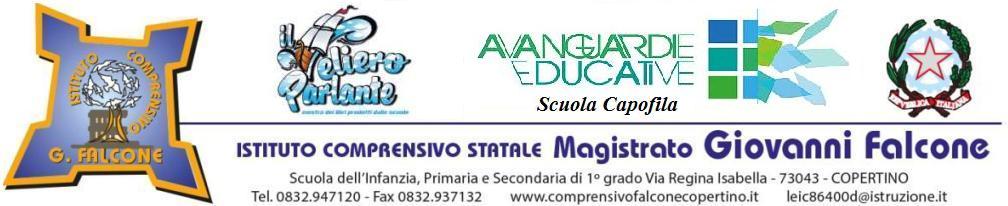 AVVISO APERTURA BUSTE BANDO DI GARA FORMAZIONE SULLA SICUREZZA D.L. 81/2008SI AVVISA CHE SABATO 4 MARZO 2017 ALLE ORE 10,00 PRESSO LA SEDE CENTRALE DI VIA REGINA ISABELLA A COPERTINO SI RIUNIRA’ LA GIUNTA ESECUTIVA PER PROCEDERE ALL’APERTURA DELLE BUSTE RELATIVE AL BANDO SUINDICATO.									 Il Dirigente Scolastico									     Ornella Castellano